Группа 15 УНКДата: 02.11.2021Дисциплина: Теоретические методические основы преподавания в начальных классах.Тема: Содержание НОО и основные тенденции его развития.Цель:  изучить содержание НОО и основные тенденции его развития.Задачи:1.  Изучить внимательно Приложение А ,  документ Изменения в новых ФГОС НОО и ООО.2. Составить  по Приложению А  конспект. Выделить зелёным цветом  и выучить все определения. 3. Напечатать таблицы: (см.документ)1. Требования к рабочим программам (в сравнении старый ФГОС и новый ФГОС).2. Требования к структуре рабочей программы воспитания  (в сравнении старый ФГОС и новый ФГОС).3. Учебный план НОО. 4. Объем урочной и внеурочной деятельности(в сравнении старый ФГОС и новый ФГОС).  Работы отправить на почту колледжа. 06.11. 2021 в 9 часов утра)Благодарю за труд, с уважением, О.В. Курбатова.Приложение АОсновные тенденции в развитии системы образования в 21 веке Содержание: Новое образование 21 столетия Основные тенденции современного образования Система образования 21  столетия часто меняется, на что влияют такие факторы: Увеличение доступного информационного поля. Прогресс. Развитие экономики, которое нуждается в квалифицированных кадрах. Новое образование 21  столетия Выделяют такие тенденции в развитии современного образования: Гуманизация. Гуманитаризация. Национализация. Открытость. Правильный подход. Анализ и осмысление. Переход к самореализации и самообучению. Сотрудничество. Творческая сфера. Применение мотивации и методик для развития. Результат и его оценка. Непрерывность. Взаимодействие образования и воспитания. На рисунке представлены направления современных тенденций в образовании. 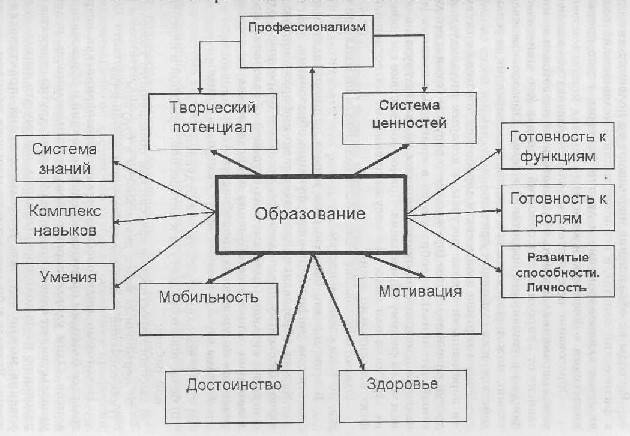 Основные тенденции современного образования Определение 1 Гуманизация образования – это признание человека главной социальной ценностью. Современное обучение учитывает приоритеты обучения, которое ориентируется на индивидуальные способности ученика в образовании, направленного на получение знаний по отдельным дисциплинам. Благодаря такому обучению легко понять способности ученика, удовлетворить его потребности в сфере образования и воспитать чувство собственного достоинства. Гуманитаризация помогает человеку понять духовность, расширить мышление, сформировать целостную картину об окружающем свете и систему ценностей. На основе общечеловеческой культуры смогут развиваться разные человеческие стороны, учитывая субъективные потребности и объективные условия личности, которые напрямую зависят от уровня материального и кадрового потенциала обучения. Такая тенденция в образовании, как национализация, определяет национальную направленность образования. Образование требует постоянного развития, но основывается на исторических особенностях и народных традициях. Обучение способствует сохранению и пополнению национальных ценностей. Современная образовательная система должна быть открытой. Цели обучения должны определяться не только государством, но и учитывать мнения учеников, родителей и педагогов. Открытость – ещё одна тенденция образования, которой подчиняются программы обучения. Образовательные программы нуждаются в основе знаний и должны легко дополняться. При этом учитываются культурные, региональные, этнические и другие особенности. Замечание 1 Современное образование нуждается в переходе внимания учителя с учебной работы на продуктивную учебно-познавательную, трудовую, художественную и другую деятельность ученика. Культура должна побуждать человека на продуктивную работу, только в таком случае она выполнит функцию развития личности. Лучше овладеть культурой возможно при выполнении разнообразной работы, которая значима для человека. Подход деятельности к обучению поможет наделить теоретические педагогические задачи личностным смыслом работы человека. Раньше часто применялись информативные формы образования, которые на сегодня перестали быть актуальными. Современное образование требует применение элементов определения и расширения проблем, научного поиска, индивидуальной деятельности, взаимодействия учеников. Важно реализовать переход от воспроизведения к пониманию и осмыслению, применению полученных знаний на практике. Замечание 2 Сегодня важно давать ученикам возможность для самоутверждения и самореализации, что помогает наладить самоорганизацию. Учитель и ученик являются сотрудниками. Преобразование форм взаимодействия зависит от изменения ролей и функций всех участников процесса обучения. Согласно современным тенденциям развития образования, педагог должен уметь активизировать, мотивировать, формировать мотивы, побуждать к саморазвитию, учитывать активность учащихся, создавать условия для индивидуального движения вперёд. Существует определённая последовательность: от помощи учителя в решении образовательных проблем и задач на начальном уровне обучения, до максимальной самостоятельной регуляции в обучении и появления взаимоотношений между учеником и педагогом. Во время перехода от наставничества до сотрудничества важно сохранить уважение к учителю со стороны ученика. Творческую направленность легко проследить в современном образовании. Проявление творческой стороны образования и использование творческого процесса поможет ученику легко пройти стадию индивидуального роста и развития, удовлетворение от результата. Творчество способствует получению положительных эмоций от образовательного процесса. Строгая регламентация процесса обучения уже в прошлом. На сегодняшний день педагог свободен от правил и регламентов. Это поможет добиться эффективного результата и сделать обучение индивидуально направленным. Результат любой работы требует оценки. То поможет понять уровень эффективности обучения. Оценка ставится по определённым требованиям и стандартам, унифицированными независимо от формы и специфики образования. Непрерывность образования – важная тенденция в развитии образования. Она способствует углублению знаний и помогает достичь целостности в образовании и воспитании. Непрерывность образования поможет преобразовать полученные знания на протяжении человеческой жизни Важно взаимодействие воспитания и обучения. Во многих образовательных учреждениях воспитательная функция отсутствует. Только при взаимодействии обучения и воспитания возможно формирование личности. Технический прогресс идет вперед, что сказывается и на образовательном процессе. Современные технологии должны присутствовать в новых методиках. Важно правильно использовать полученную информацию и уметь применять её в реальной жизни.

Источник: https://zaochnik.com/spravochnik/pedagogika/obrazovatelnaja-sistema-rossii/tendentsii-v-razvitii-sistemy-obrazovanija/